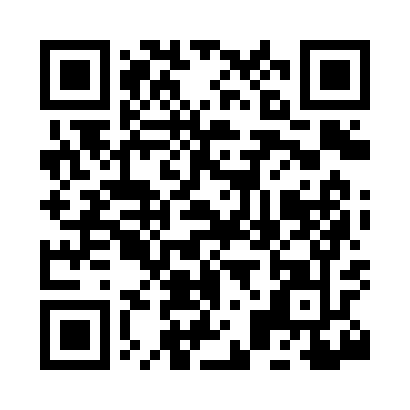 Prayer times for Telico, Arkansas, USAMon 1 Jul 2024 - Wed 31 Jul 2024High Latitude Method: Angle Based RulePrayer Calculation Method: Islamic Society of North AmericaAsar Calculation Method: ShafiPrayer times provided by https://www.salahtimes.comDateDayFajrSunriseDhuhrAsrMaghribIsha1Mon4:285:531:074:558:219:472Tue4:285:541:084:558:219:473Wed4:295:541:084:558:219:474Thu4:295:551:084:568:219:465Fri4:305:551:084:568:219:466Sat4:315:561:084:568:219:467Sun4:315:561:084:568:209:458Mon4:325:571:094:568:209:459Tue4:335:571:094:568:209:4410Wed4:345:581:094:568:209:4411Thu4:345:591:094:568:199:4312Fri4:355:591:094:568:199:4313Sat4:366:001:094:578:189:4214Sun4:376:001:094:578:189:4115Mon4:386:011:094:578:189:4116Tue4:396:021:104:578:179:4017Wed4:406:021:104:578:179:3918Thu4:406:031:104:578:169:3819Fri4:416:041:104:578:159:3820Sat4:426:041:104:578:159:3721Sun4:436:051:104:578:149:3622Mon4:446:061:104:578:149:3523Tue4:456:071:104:578:139:3424Wed4:466:071:104:578:129:3325Thu4:476:081:104:568:119:3226Fri4:486:091:104:568:119:3127Sat4:496:091:104:568:109:3028Sun4:506:101:104:568:099:2929Mon4:516:111:104:568:089:2830Tue4:526:121:104:568:089:2731Wed4:536:121:104:568:079:26